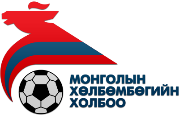 ХӨЛБӨМБӨГИЙН ТАМИРЧНЫ ГЭРЭЭГэрээний дугаар___	Энэхүү Хөлбөмбөгийн тамирчны гэрээ /цаашид “Гэрээ” гэх/-г нэг талаас ________________________ клуб /РД:......................./, түүнийг төлөөлөн ____________________ ажилтай __________ овогтой _________________ /цаашид “Клуб” гэх/ 	Нөгөө талаас __________________ овогтой ________________ /РД:................................/ нар   /цаашид “Тамирчин” гэх/ ба    ............................................... / бид Олон улсын хөлбөмбөгийн холбоо/FIFA/, Азийн хөлбөмбөгийн холбоо/AFC/, Монголын Хөлбөмбөгийн Холбоо /МХБХ/-ны дүрэм, журмууд, шийдвэрүүд, холбогдох эрх зүйн баримт бичгүүд болон Монгол улсын хүчин төгөлдөр хууль тогтоомжийг удирдлага болгон дараах нөхцлөөр харилцан тохиролцож ....... оны ...... сарын ......-ны өдөр байгуулав. ЕРӨНХИЙ ЗҮЙЛЭнэхүү гэрээгээр тоглогч нь клубын нэрийн өмнөөс тэмцээн, тоглолтууд, бэлтгэл сургуулилт, уулзалтуудад оролцох болон хууль тогтоомжид нийцсэн бусад үйл ажиллагаанд хамрагдах, клуб нь тамирчныг тэмцээн болон бэлтгэл сургуулилтад оролцуулах, тоглогчийг сайжруулан дээшлүүлэх, гэрээнд өөрөөр заагаагүй бол цалин хөлс, шагнал урамшуулал олгохтой холбогдсон хөлбөмбөгийн үйл ажиллагаанд талууд хамтран оролцох харилцааг зохицуулна.Тоглогчийг зээлээр тоглуулахад холбогдох дүрэм, журмуудад суурилан оролцогч талуудын тохиролцооны дагуу бичгээр байгуулсан гэрээнд үндэслэн зөвшөөрөл олгоно. ГЭРЭЭНИЙ ХУГАЦАА Гэрээний эхлэх хугацаа    /................./  болон гэрээ дуусгавар болох хугацаа   /............../ Гэрээний нийт үргэлжлэх хугацаа : ............. сар/ улирал/ жил Гэрээний тусгай нөхцлүүд нь ОУХБХ-ны Тоглогчдын статус ба шилжилт хөдөлгөөний журамд нийцсэн байна. ЦАЛИН ХӨЛС, ШАГНАЛ УРАМШУУЛАЛТамирчинд олгох хөдөлмөрийн хөлс нь ......................... /.........................../ байна.Цалин хөлсийг сар бүрийн ___-ны өдөр,  клубт бүртгүүлсэн _________________ банкны ________________ тоот харилцах дансаар тамирчинд шилжүүлнэ. Клуб нь тамирчинд тоглолтын үр дүн; дотоодын болон олон улсын тэмцээнд оролцсон байдал; тамирчны гүйцэтгэлийн чанар; клубын ашиг орлогын томоохон өөрчлөлтөд нөлөөлсөн /тухайлбал, дараагийн шатанд шалгарах зэрэг/ тохиолдлоос шалтгаалан түүнд нэмэгдэл хөлс, шагнал урамшууллыг олгож болно.Шагнал, урамшууллын хувь хэмжээг клубээс тогтооно. Клуб энэ зүйлийн 3.1, 3.2 дахь хэсэгт заасан цалин мөнгөн урамшууллын хуулиар тогтоосон татварыг төлнө.Клуб гэрээний хугацаанд тамирчныг ослын даатгалд хамруулах ба тамирчин клубээс даатгалын олговор авах эрхтэй. КЛУБЫН ҮҮРЭГ, ХАРИУЦЛАГАКлуб дараах үүрэгтэй: Клубын удирдлага /үүнд: менежер, ахлах дасгалжуулагч/-аар тамирчдын гүйцэтгэл хангагдана;Гэрээнд заасан цалин хөлс, шагнал урамшууллыг тогтоосон хугацаагаар олгох;Клубын дотоод журмыг батлах /үүнд ажиллах үйл явц, мэргэжлийн эрүүл, аюулгүй байдлын дүрэм, сахилгын шийтгэл г.м багтаасан байх/ бөгөөд гэрээнд гарын үсэг зурахаас өмнө тамирчинд танилцуулсан байна. Мэргэжлийн эрүүл, аюулгүй байдлын дүрэм нь эрсдлийн үнэлгээ, урьдчилан сэргийлэх ажил, түүнчлэн тэднийг зөвлөгөө, мэдээллээр хангах,  тамирчдын бэлтгэлийн оролцоо, допингоос урьдчилан сэргийлэх зэргийг тайлбарлах;Гэрээний хугацаанд тамирчин бэртэл, гэмтлээс урьдчилан сэргийлэх арга хэмжээг авах, бэртсэн гэмтсэн тохиолдолд эмчилгээ, сувилгаа, нөхөн сэргээлт зэргийг хариуцан, хяналт тавьж ажиллах;Тамирчныг бэлтгэл болон тэмцээн /тоглолт/-д шаардлагатай  хувцас хэрэгслээр хангах;Хүний эрхийн хамгаалалтын нөхцлүүдийг сахин мөрдөх /үүнд тамирчдын эрхийг тэдэнд чөлөөтэйгээр тайлбарлан таниулах/;Өсвөрийн залуу тамирчидтай гэрээ байгуулсан тохиолдолд хөлбөмбөгтэй хамааралгүй аливаа үйл ажиллагаанд тэдний эрх /сурч боловсрох, мэргэших/ -ийг хангах;Хэрэв боломжтой бол тоглогчийн карьерт болон клубын эрх ашигт нийцсэн шилжилт хөдөлгөөнийг хийх бол тухайн тоглогчийг дараагийн клубт шилжүүлэх боломжоор хангаж хэлэлцээрийг эхлүүлнэ;ОУХБХ болон АХБХ-ны дүрэм журмууд болон МХБХ-ны дүрэм, журам болон тэдгээрт нийцүүлэн гаргасан үндсэн хэм хэмжээ, шийдвэрүүдийг мөрдөх.ТАМИРЧНЫ ҮҮРЭГ, ХАРИУЦЛАГАТамирчин дараах үүрэгтэй: Гэрээний 1.1 дэх хэсэгт заасан бүх үйл ажиллагаанд клубын удирдлага, дасгалжуулагчаас баталсан хуваарь болон зааврын дагуу тухай бүр тогтмол  оролцох;Клубээс тогтоосон үед тоглогчид олгосон хувцас хэрэгслийг бэлтгэлийн болон тэмцээний үеэр хэрэглэх;Бие бялдрын хувьд өөрийгөө хөгжүүлэх болон эрүүл амьдралын хэв маягийг дэмжих;Согтууруулах ундаа, мансууруулах бодис, сэтгэцэд нөлөөлөх аливаа хорт бодисыг хэрэглэхгүй байх, тэдгээртэй холбоотой үйл ажиллагаа явуулдаг олон нийтийн газраар үйлчлүүлэхгүй байх;Тоглолт, бэлтгэл сургуулилтанд оролцож байхдаа спортын бус авир үл гаргах, тоглолтын албаны хүмүүсийн шийдвэрийг хүлээн зөвшөөрөх, үүнтэй холбоотой дүрэм журмыг суралцах;Тоглолт, бэлтгэл, сургалтын үеэр хүмүүст спортлог зан авир гаргаж, биеэ зөв авч явах, тоглолтын дүрмийг дагах, тоглолтод хамааралтай албаны хүмүүсийн шийдвэрийг хүлээн зөвшөөрч, сахин биелүүлэх;Клубын өмчийн хөрөнгийг арчлах ба гэрээний хугацаа дуусгавар болсноор клубт буцаан олгохоор заасан эд хөрөнгийг буцаан өгөх;Хэвлэл мэдээлэлтэй харилцахдаа хөлбөмбөгийн ирээдүй мөн клубын нэр хүндийг хамгаалах, мөн клубын эрх ашгийг хохироох аливаа мэдэгдлээс зайлсхийх; Холбооны дүрэм, журмууд, ОУХБХ, АХБХ, МХБХ-ны тушаал, тогтоол, захирамжууд болон тэдгээрт нийцүүлэн гаргаж баталсан шийдвэрүүдийг дагаж мөрдөх.СЭРГЭЭШКлуб болон тоглогч нь Допингийн эсрэг хүчин төгөлдөр үйлчилж байгаа дүрэм, журмуудыг дагаж мөрдөнө.Сэргээш хэрэглэх гэж Дэлхийн Допингийн эсрэг байгууллагаас баталдаг хориглосон жагсаалтад буй бодисыг хориглосон арга хэрэгслээр хэрэглэхийг хэлнэ.Клуб сэргээш хэрэглэсэн нь нотлогдсон тоглогчид зохих арга хэмжээ авах, гэрээг хэрэг бүрт ялгавартай хандах зарчимд үндэслэн цуцлах эрхтэй. МӨРИЙТЭЙ ТОГЛООМ БОЛОН ТОГЛОЛТ НАЙМААЛЦАХКлуб болон тоглогч нь МХБХ болон мөрийтэй тоглоом, тоглолт наймаалцахын эсрэг үйл ажиллагаа явуулдаг олон улсын хөлбөмбөгийн байгуулла, АХБХ, МХБХ-ноос гаргасан бүхий л баримт бичиг, хэм хэмжээнд захирагдана.Талууд МХБХ-ноос зохион байгуулсан тэмцээний тоглолтын үйл явц болон үр дүнгийн талаар мөрий тавих болон түүнтэй төсөөтэй үйл ажиллагаанд өөрийн болон гуравдагч этгээдэд ашигтай байдал шууд болон шууд бусаар бий болгохгүй байна.ТОГЛОГЧИЙН МАРКЕТИНГИЙН ЭРХТоглогч хөлбөмбөгийн спортыг дэмжих, клубын үйл ажиллагааг сурталчлах зорилгоор клубын тогтоосон аливаа сурталчилгааны үйл ажиллагаанд оролцоно. Тоглогч сурталчилгааны үйл ажиллагаанд клубын олгосон хувцас хэрэгслийг өмсөнө.Клуб нь тоглогчийн маркетинг дахь дүр төрхийн эрхийг бүхлээр ба/эсвэл хэсэгчлэн ашиглах эрхтэй байх хэдий ч тоглогч клубын удирдлага, хамтран ажиллагч спонсор байгууллагатай үл харшлах зарчмаар өөрийн дүр төрхийг ашиглах эрхийг хадгална.Клуб болон тоглогч нар дээрх үйл ажиллагаанд МХБХ-ны маркетинг сурталчилгааны ерөнхий зарчим, чиглэлийг баримтална. САХИЛГА БАТ, ЁС ЗҮЙКлуб тоглогчийн дагаж мөрдөх клубын дотоод журамтай байх ба үүнд сахилга бат, тоглогчийн зан байдал, үйл ажиллагаа, мөн журам зөрчсөн тохиолдолд ногдуулах сахилгын шийтгэлийг заана. Клуб тоглогчоор гэрээнд гарын үсэг зуруулахдаа тус журмыг түүнд урьдчилан танилцуулна. ГЭРЭЭГ СУНГАХ, ЦУЦЛАХГэрээг талууд харилцан тохиролцож сунгах ба анх байгуулсан хугацаанаас хэтрэхгүй хугацаагаар сунгана.Клуб болон тоглогч нь онцгой нөхцлөөр гэрээг цуцлах хэлцэлд тэгш эрхтэй байна. Онцгой нөхцөл үүссэн гэрээ нь зөвхөн тодорхой тохиолдолд цуцлагдана. /ОУХБХ-ны Тоглогчийн статус ба шилжилт хөдөлгөөний журмын дагуу/МАРГААН ШИЙДВЭРЛЭХ Талуудын хооронд үүссэн маргааныг харилцан зөвшилцөх замаар шийдвэрлэнэ. Хэрэв зөвшилцөлд хүрч чадахгүй тохиолдолд ОУХБХ-ны болон МХБХ-ны Тоглогчдын статус ба шилжилт хөдөлгөөний журмын дагуу шийдвэрлүүлнэ.Клуб болон тоглогчийн хоорондын гэрээнээс үүдэлтэй хохирол, нөхөн төлбөртэй холбоотой маргааныг Монгол улсын хууль тогтоомжийн дагуу шийдвэрлүүлж болно. БУСАД ЗҮЙЛ Гэрээг 3 ижил хувь байгуулах ба тоглогч, клуб, МХБХ-нд хүлээлгэн өгсөн хувь тус бүр хууль зүйн адил хүчинтэй байна. Гэрээ, түүнд оруулсан нэмэлт өөрчлөлтүүд нь гагцхүү талуудын гарын үсэг зурснаар хүчин төгөлдөр болно. Хэрэв гэрээнд орчуулга хийсэн бол талууд Монгол хэл дээрх гэрээг үндсэн эх хувь гэж үзнэ.Гэрээ болон түүний бүхий л хавсралт нь нууц байх бөгөөд хууль тогтоомжид зааснаас бусад тохиолдолд нөгөө талын бичгээр өгсөн зөвшөөрөлгүйгээр гуравдагч этгээдэд гэрээг ил гаргахыг хориглоно. Гэрээнд тусгаагүй аливаа зүйл заалтуудыг ОУХБХ, АХБХ болон МХБХ-ны зохих дүрэм, журмууд болон тэдгээрийн нэмэлт өөрчлөлтийн дагуу ойлгоно. ГЭРЭЭ БАЙГУУЛСАН ТАЛУУДКЛУБ:Төлөөлөгчийн нэр:Клубын нэр:Хаяг: Гар утас: Факс:И-мэйл хаяг:Гарын үсэг: ТОГЛОГЧ:Нэр:Хаяг: Гар утас: И-Мэйл хаяг:Харилцах банкны мэдээлэл: Гарын үсэг: ГУРАВДАГЧ ЭТГЭЭД: /зуучлагч эсвэл асран хамгаалагч зэрэг оролцсон тохиолдолд/Нэр:Хаяг:Гар утас:И-Мэйл:Гарын үсэг: Огноо:Огноо:Огноо: